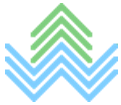                                                                                          Kielce,  dnia ……………. r.                                                                                .....................................................                                                                                .....................................................SKIEROWANIE NA PRAKTYKĘStaropolska Szkoła Wyższa w Kielcach zwraca się z uprzejmą prośbą o przyjęcie studentki/a, Pani / Pana                     ...............................................................................................(II rok Pedagogiki, specjalność: logopedia) na praktykę specjalistyczną, w wymiarze             60 godzin.       Jej celem jest próba zastosowania wiedzy teoretycznej uzyskanej w toku studiów w szeroko rozumianej praktyce logopedycznej oraz nabycie umiejętności planowania i dokumentowania pracy własnej. Praktyka ma charakter czynny.                                                                             Z poważaniem: